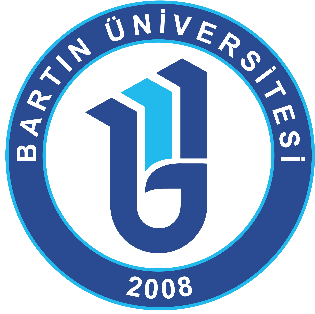 T.C.BARTIN ÜNİVERSİTESİ FARABİ KOORDİNATÖRLÜĞÜ2020 YILI BİRİM FAALİYET RAPORUÜST YÖNETİCİ SUNUŞUBu rapor 2020 yılına ait Bartın Üniversitesi Farabi Koordinatörlüğünün düzenlemiş olduğu rapordur. Raporda gelişen anlaşmalarda göz önüne alınarak ofisin bulunduğu yer, çalışan sayıları, Koordinatörlüğümüzden istenen yıllara göre giden-gelen öğrenci sayıları gibi bilgiler sunulmuştur. Farabi Koordinatörlüğünce mevcut anlaşmaların sürdürülmesi ve yeni anlaşmaların yapılması sağlanmaktadır.2020 yılında Farabi Değişim Programı ile hareketlilikler pandemic sebebiyle Yükseköğretim Kurulu Başkanlığınca ikinci bir duyuruya ertelenmiştir.GENEL BİLGİLERMisyon ve Vizyon-MisyonBartın Üniversitesinin nasıl bir eğitim öğretim gerçekleştirdiğini, sosyal ve kültürel alanlarda ne kadar zengin olduğunu diğer yükseköğretim kurumlarından gelen öğrenci ve öğretim üyelerine en iyi şekilde ifade etmek, göstermek ve aktarmaktır.-VizyonSürekli yenilenen ve kaliteyi amaçlayan Bartın Üniversitesi Farabi Kurum Koordinatörlüğü, diğer yükseköğretim kurumları arasında en iyi yeri alabilmek için şeffaflık tarafsızlık ilkelerine uygun olarak büyük bir özveri ile çalışmayı amaçlamaktadır.Yetki, Görev ve SorumluluklarBartın Üniversitesi Farabi Kurum Koordinatörlüğü olarak yerli üniversiteler ile anlaşma zemini hazırlamak giden ve gelen öğrencilere gerekli bilgi, imkan kolaylığı sağlamak, Farabi bütçesini düzenli olarak kullanmaktır.1.1.Hizmet AlanlarıTablo 1. Hizmet AlanlarıTablo2. Ambar ve Arşiv  İlanlarıÖrgüt Yapısı2.1. İdari Kuruluş ŞemasıTablo 3. Teknolojik KaynaklarTablo 4. Diğer Bilgi ve Teknolojik KaynaklarTablo 5. Farabi Programı Kapsamında Anlaşmalı Olduğumuz ÜniversitelerTablo 6. 2020 Yılında Protokol Yenilediğimiz Üniversiteler-	Bartın Üniversitesi ulusal tanınırlığını sağlamak üzere, yapılan anlaşmaların gerçekleşmesinde koordinasyon sağlayarak katkıda bulunmayı kendisine görev  edinmiştir.Faaliyetlere ilişkin bilgi ve değerlendirmeler	A. Değişim FaaliyetiTablo 7. Farabi Programı Kapsamında Yapılan Öğrenci HareketliliğiTablo 8. Üniversitelere Göre Yapılan Öğrenci Hareketliliği         B. Mali BilgilerTemel Mali Tablolara İlişkin Açıklamalar: Farabi Değişim programına başvuran ve ev sahibi üniversiteler tarafından 31 öğrenci Kabul edilmiştir.  Her bir öğrenci için 2400TL olmak üzere 31 öğrenci için 74400TL burs Üniversitemize aktarılmıştır.Yatay geçiş, derslerin uyuşmaması gibi sebeplerle toplamda 14 öğrencimiz Farabi Değişim Programından feragat etmiştir. Kullanılmayan 34680,53TL tutarındaki burs Yüksek Öğretim Kuruluna iade edilmiştir.2019-2020 Akademik Yılı Farabi Değişim Programına YÖK tarafından tahsis edilen tutar: 74400,00TLHarcanan Tutar: 39719,47TL İade Tutarı: 34680,53TLİÇ KONTROL GÜVENCE BEYANlHarcama yetkilisi olarak yetkim dahilinde;Bu raporda yer alan bilgilerin güvenilir, tam ve doğru olduğunu beyan ederim.Bu raporda açıklanan faaliyetler için idare bütçesinden harcama birimimize tahsis edilmiş kaynakların etkili, ekonomik ve verimli bir şekilde kullanıldığını, görev ve yetki alanım çerçevesinde iç kontrol sisteminin idari ve mali kararlar ile bunlara ilişkin işlemlerin yasallık ve düzenliliği hususunda yeterli güvenceyi sağladığını ve harcama birimimizde süreç kontrolünün etkin olarak uygulandığını bildiririm. Bu güvence, harcama yetkilisi olarak sahip olduğum bilgi ve değerlendirmeler, iç kontroller, iç denetçi raporları ile Sayıştay raporları gibi bilgim dahilindeki hususlara dayanmaktadır.[7] Burada raporlanmayan, idarenin menfaatlerine zarar veren herhangi bir husus hakkında bilgim olmadığını beyan ederim.    (Bartın- 20.01.2021)lfü Harcama yetkilileri tarafından imzalanan iç kontrol güv ence beyanı birim faa li yet raporlarına eklenir. l1l Yıl içinde harcam a yetkili si değişm işse " benden önceki harcama yetkili si/yetkilil erin den alm ış olduğum bilg iler" ib aresi de eklenir.lfil Harcama yetkili sinin herhan gi bir çekincesi varsa bunlar liste olarak bu beyana eklenir ve beyan ın bu çekincelerle birlikte dikkate alınması gerektiği belirtil ir.Hizmet AlanlarıOfis SayısıAlan m2Personel SayısıAkademik Personel1501İdari Personel1501Alan AdıAdetAlan m2Ambar00Arşiv002020 YılıMasaüstü Bilgisayar1Taşınabilir Bilgisayar0Tablet0Toplam1Cinsiİdari AmaçlıEğitim AmaçlıToplamYazıcılar111.AKDENİZ ÜNİVERSİTESİ37.KÜTAHYA DUMLUPINAR ÜNİVERSİTESİ2.AYDIN ADNAN MENDERES ÜNİVERSİTESİ38.KAHRAMANMARAŞ SÜTÇÜ İMAM ÜNİVERSİTESİ3. AKSARAY ÜNİVERSİTESİ39.KARADENİZ TEKNİK ÜNİVERSİTESİ4. AMASYA ÜNİVERSİTESİ40.KIRIKKALE ÜNİVERSİTESİ5.ANADOLU ÜNİVERSİTESİ41.KARAMANOĞLU MEHMET BEY ÜNİVERSİTESİ6.ARTVİN ÇORUH ÜNİVERSİTESİ42.KIRKLARELİ ÜNİVERSİTESİ7.ANKARA ÜNİVERSİTESİ 43. KİLİS ÜNİVERSİTESİ8. ARDAHAN ÜNİVERSİTESİ44.KARABÜK ÜNİVERSİTESİ9.ADIYAMAN ÜNİVERSİTESİ 45. KASTAMONU ÜNİVERSİTESİ10. BALIKESİR ÜNİVERSİTESİ46.KOCAELİ ÜNİVERSİTESİ11.BOLU ABANT İZZET BAYSAL ÜNİVERSİTESİ 47. KONYA TEKNİK ÜNİVERSİTESİ 12. BURDUR MEHMET AKİF ERSOY ÜNİVERSİTESİ 48. MANİSA CELAL BAYAR ÜNİVERSİTESİ13.BURSA ULUDAĞ ÜNİVERSİTESİ 49. MARDİN ARTUKLU ÜNİVERSİTESİ14.BİNGÖL ÜNİVERSİTESİ50.MARMARA ÜNİVERSİTESİ15. ÇANAKKALE ONSEKİZ MART ÜNİVERSİTESİ51.MERSİN ÜNİVERSİTESİ16.ÇANKIRI KARATEKİN ÜNİVERSİTESİ 52. MUĞLA SITKI KOÇMAN ÜNİVERSİTESİ17. ÇUKUROVA ÜNİVERSİTESİ53.NAMIK KEMAL ÜNİVERSİTESİ18. DİCLE ÜNİVERSİTESİ 54. NEVŞEHİR HACI BEKTAŞ VELİ ÜNİVERSİTESİ  19. DOKUZ EYLÜL ÜNİVERSİTESİ 55. ONDOKUZ MAYIS ÜNİVERSİTESİ20. DÜZCE ÜNİVERSİTESİ56.ORDU ÜNİVERSİTESİ21.ERCİYES ÜNİVERSİTESİ57.OSMANİYE KORKUT ATA ÜNİVERSİTESİ22.EGE ÜNİVERSİTESİ58.PAMUKKALE ÜNİVERSİTESİ23. ESKİŞEHİR OSMANGAZİ ÜNİVERSİTESİ 59. RECEP TAYYİP ERDOĞAN ÜNİVERSİTESİ24.FIRAT ÜNİVERSİTESİ 60. SİVAS CUMHURİYET ÜNİVERSİTESİ25. GAZİANTEP ÜNİVERSİTESİ61.SİNOP ÜNİVERSİTESİ26.GAZİ OSMANPAŞA ÜNİVERSİTESİ62.SÜLEYMAN DEMİREL ÜNİVERSİTESİ27. GAZİ ÜNİVERSİTESİ63.SELÇUK ÜNİVERSİTESİ28. GİRESUN ÜNİVERSİTESİ64.SİİRT ÜNİVERSİTESİ29.HARRAN ÜNİVERSİTESİ65.SAKARYA ÜNİVERSİTESİ30.HACETTEPE ÜNİVERSİTESİ66.TRABZON ÜNİVERSİTESİ31.HİTİT ÜNİVERSİTESİ67.TRAKYA ÜNİVERSİTESİ32.HATAY MUSTAFA KEMAL ÜNİVERSİTESİ68.YOZGAT BOZOK ÜNİVERSİTESİ.33. IĞDIR ÜNİVERSİTESİ69.ZONGULDAK BÜLENT ECEVİT ÜNİVERSİTESİ34.İSTANBUL ÜNİVERSİTESİ35.İNÖNÜ ÜNİVERSİTESİ36.İSTANBUL ÜNİVERSİTESİ-CERRAHPAŞA1.   AKSARAY ÜNİVERSİTESİ2.   ARDAHAN ÜNİVERSİTESİ3.   ÇANAKKALE ONSEKİZ MART ÜNİVERSİTESİ4.   ÇUKUROVA ÜNİVERSİTESİ5.   KASTAMONU ÜNİVERSİTESİ6.   KONYA TEKNİK ÜNİVERSİTESİ7.   MANİSA CELAL BAYAR ÜNİVERSİTESİ8. MARDİN ARTUKLU ÜNİVERSİTESİ9. MUĞLA SITKI KOÇMAN ÜNİVERSİTESİ10. NEVŞEHİR HACI BEKTAŞ VELİ ÜNİVERSİTESİ11. RECEP TAYYİP ERDOĞAN ÜNİVERSİTESİ12. SİVAS CUMHURİYET ÜNİVERSİTESİAkademik YılGidenGelen2019-2020	172Giden Öğrenci SayılarıGiden Öğrenci SayılarıÜniversitelerGiden Öğrenci SayılarıAYDIN ADNAN MENDERES1BOLU ABANT IZZET BAYSAL ÜNIVERSITESI1ESKISEHIR OSMANGAZI ÜNIVERSITESI1HATAY MUSTAFA KEMAL3INÖNÜ ÜNIVERSITESI 1ISTANBUL ÜNIVERSITESI-CERRAHPAŞA1KOCAELI ÜNIVERSITESI 1MARMARA ÜNIVERSITESI1MUGLA SITKI KOÇMAN ÜNIVERSITESI 1ONDOKUZ MAYIS ÜNIVERSITESI 4YOZGAT BOZOK ÜNIVERSITESI 1ZONGULDAK BÜLENT ECEVIT ÜNIVERSITESI1Gelen Öğrenci SayılarıGelen Öğrenci SayılarıÜniversitelerGelen Öğrenci SayılarıFIRAT ÜNIVERSITESI1HARRAN ÜNIVERSITESI1